When I grow up I want to be a ……Hello, my name is Matthew. I am 7 years old. I want to be a sportsman when I grow up. I will play football, probably golf, hurling and soccer. I want to be a sportsman because you get to play ball and win trophies and cups, and have fun. To become a sportman you have to train a lot. In my team I would like to be a striker, and also if there were too many strikers I would be the goalkeeper or the captain. Being a sportman looks like a lot of fun.			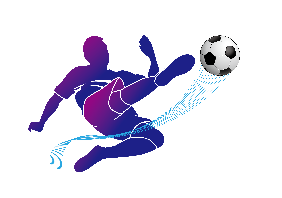 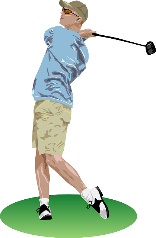 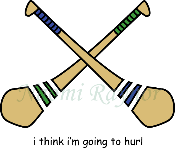 